Министерство науки и высшего образования Российской ФедерацииФедеральное государственное автономное образовательное учреждениевысшего образованияНациональный исследовательский ядерный университет «МИФИ»Саровский физико-технический институт – филиал НИЯУ МИФИФизико-технический факультетКафедра философии и историиVIII Саровские молодежные чтенияВсероссийская научно-практическая студенческая конференция«Ядерный университет и духовное наследие Сарова»27, 28, 30 ноября, 1 декабря 2023 г.XХХVI студенческая конференция по гуманитарным и социальным наукам СарФТИ НИЯУ МИФИXVI студенческая онлайн-конференция по истории СарФТИ НИЯУ МИФИ«Ядерный университет и духовное наследие Сарова»28 ноября, 1 декабря 2023 г.История фортов Кронштадта.Доклад:студентов группы ТМ22Е. Корсаковой (руководитель), А. Жулина, Д. Поповой, С. ФильцинойПреподаватель:кандидат исторических наук, доцентО.В. СавченкоСаров – 2023АннотацияВ нашем докладе мы рассмотрели историю фортов Кронштадта. В процессе подготовки мы изучали разные источники информации. Книги, научные статьи, интернет-сайты – все это помогло нам в процессе подготовки доклада.В первую очередь мы изучили 12 фортов Кронштадта. Затем рассмотрели стратегическое значение этих фортов.В заключении изучили и проанализировали значение фортов Кронштадта как базы научных исследований и открытий, рассмотрели современное состояние фортов Кронштадта.Cлайд 1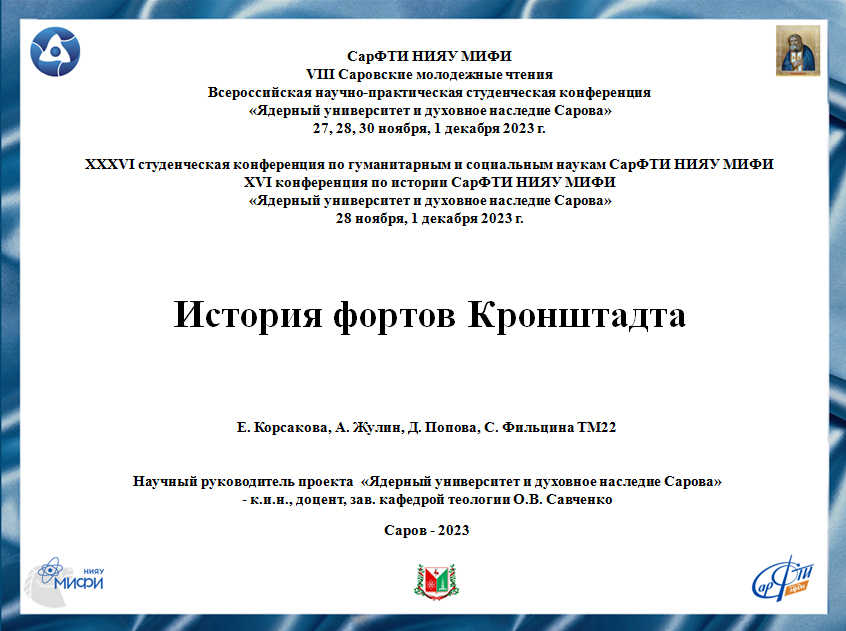 Добрый день!Мы представляем доклад на тему: «История фортов Кронштадта».Слайд 2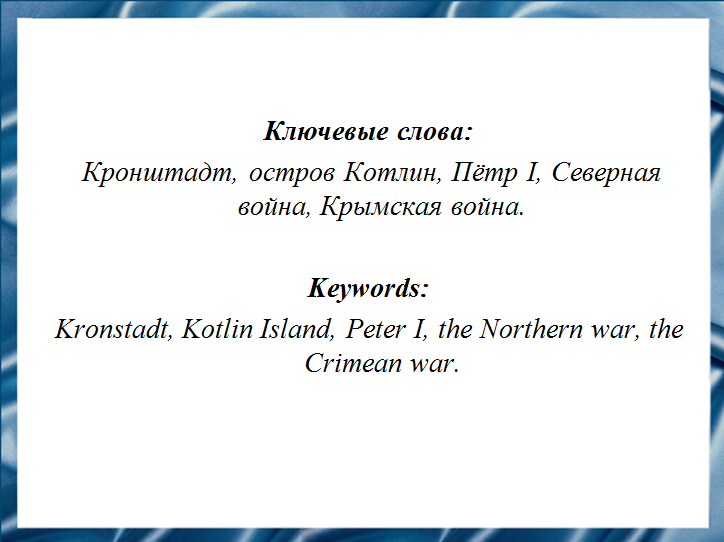 Форты Кронштадта –  уникальные фортификационные укрепления, которые позволяют наглядно проследить взаимозависимость развития оборонительных сооружений, архитектуры и военной техники на протяжении более чем двухсот лет на примере Морской крепости, ни разу не сдавшейся неприятелю.Их уникальность и значение для мирового сообщества подчеркивается включением в список Всемирного наследия ЮНЕСКО. В 2022 году администрация города Кронштадта получила разрешение на проведение реставрационных работ на фортах "Кроншлот", "Петр I" и "Император Александр I". Для туристов обновленные объекты ЮНЕСКО будут открыты в 2026 году.Слайд 3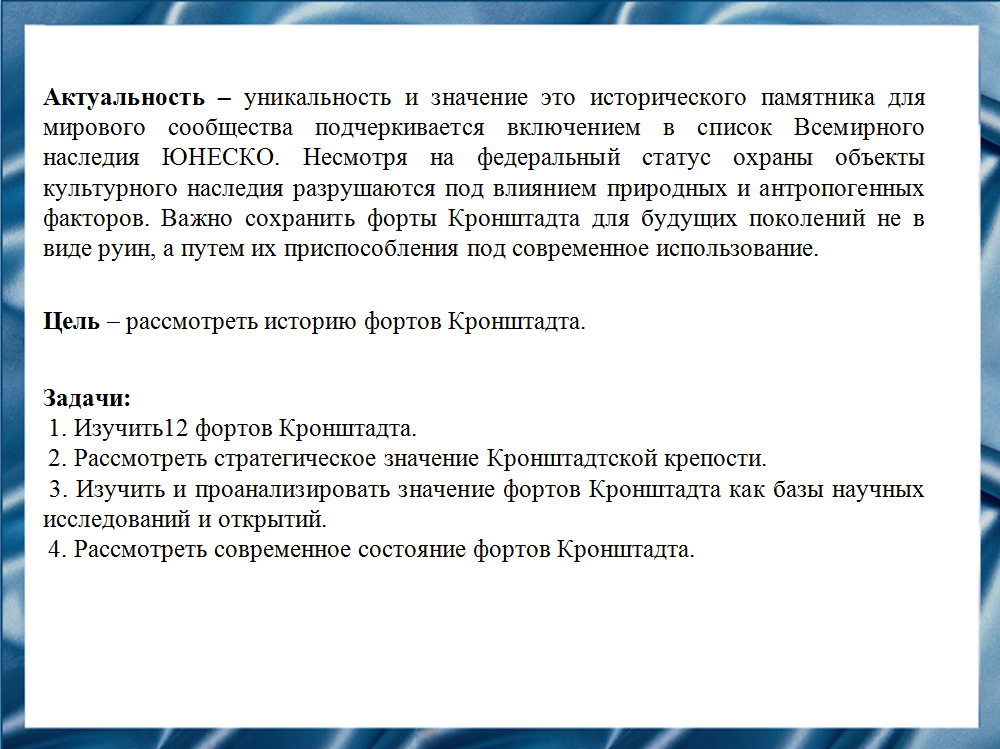 Цель нашего доклада – рассмотреть историю фортов Кронштадта.Слайд 4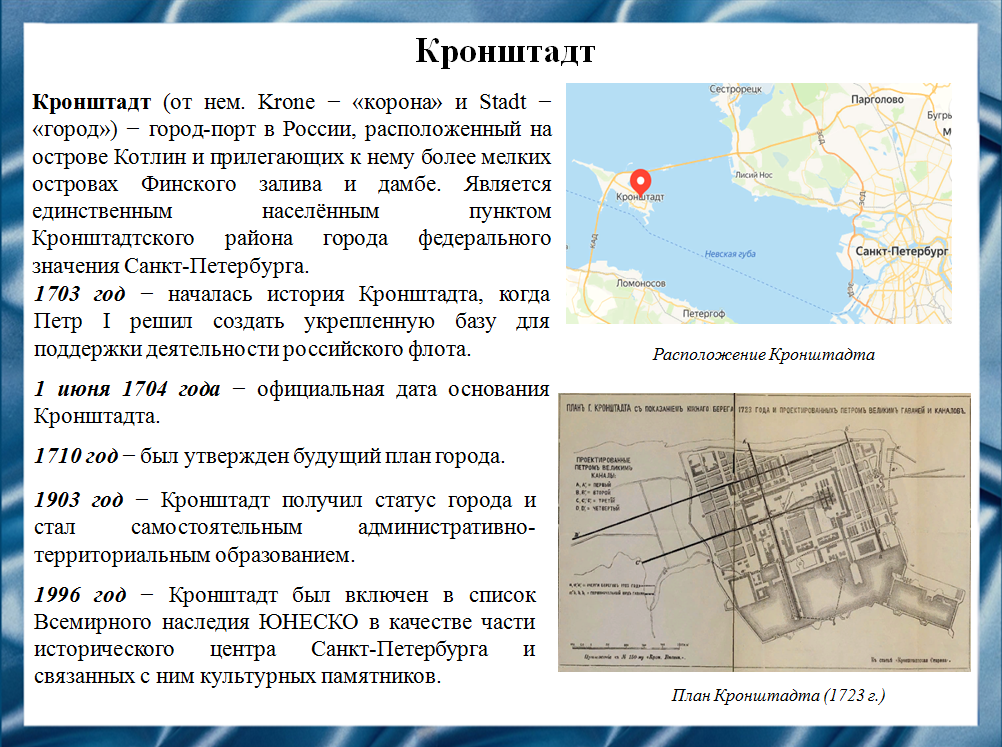 Осенью 1703 года Пётр I во время разведки в море обнаружил остров. Его назвали Котлин. Остров занимал стратегически важное положение – примерно посередине залива между северным и южным берегом. Основание Кронштадта связно с началом русско-шведской войны 1700-1721 годов, когда Российская империя поняла необходимость создания оборонительной крепости на пути шведского флота.По плану Кронштадту было предписано быть портом, крепостью и базой для флота. Главной идеей основания города было изолированное положение от Санкт-Петербурга, чтобы гарантировать безопасность главного русского города.Всего, начиная с 1704 года до начала 1900-х годов, для защиты              Санкт-Петербурга с моря была построена целая цепочка крепостей-фортов Кронштадта, состоящая из 21-го укрепления, семнадцать из которых расположены в Финском заливе.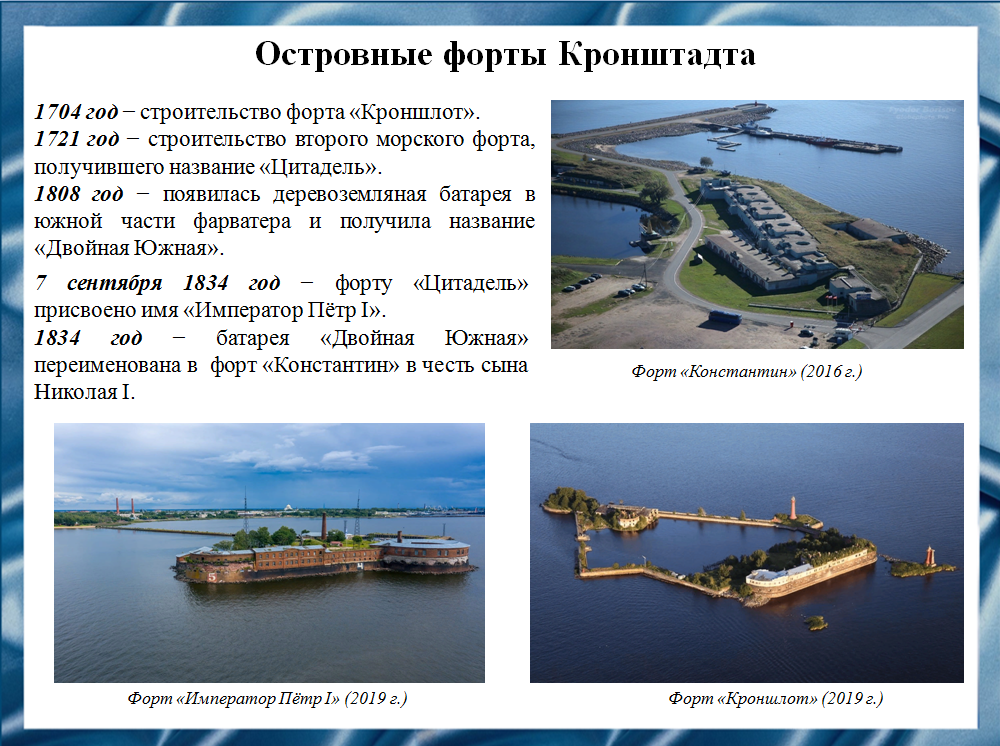 Слайд 5Форт (с латинского fortis — сильный, крепкий) – отдельное укрепление долговременного типа, входящее в систему крепостных сооружений.Форты Кронштадта разделяют следующим образом: островные, южные и северные.Для защиты новорождённого Петербурга форт «Кроншлот» стал первым в фортификационной системе Кронштадта. На возведение первой боевой башни потребовалось менее полугода. Форт «Император Пётр I» представляет собой два бастионных фронта протяжённостью в 170,6 метров. В связи с сильнейшим наводнением 1824 года было принято решение о перестройке форта в каменный. Строительство закончилось к 1834 году. 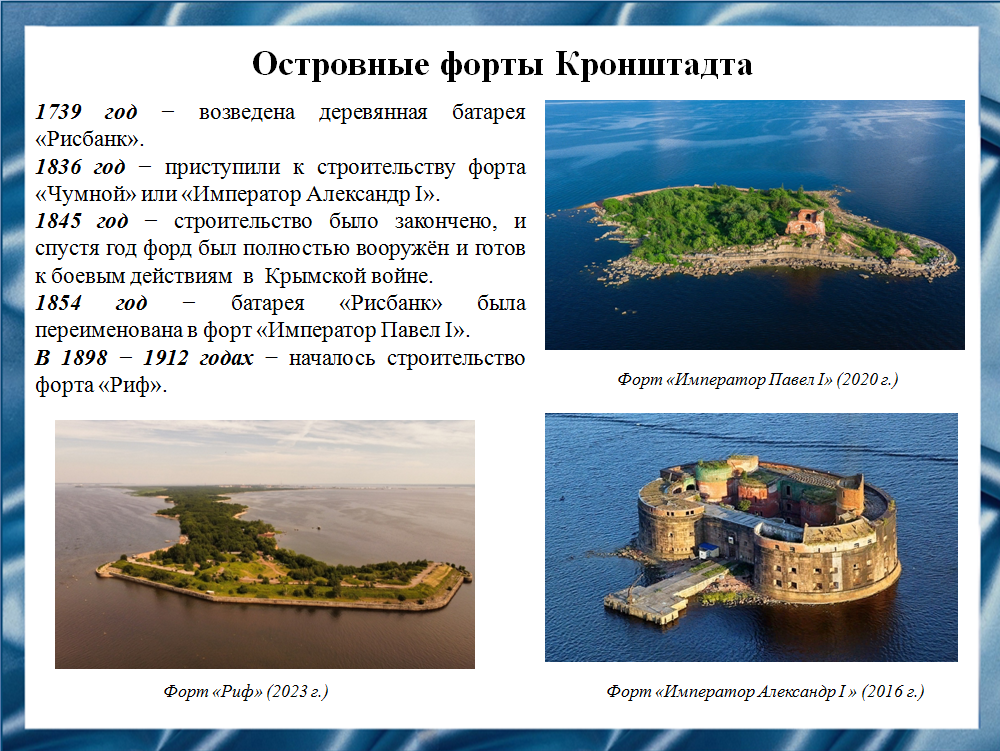 Слайд 6Форт «Император Павел I» был хорошо оснащён боевыми орудиями. На фоне Крымской войны форт продолжал укрепляться и вооружаться, так как имел ключевое значение в оборонительной системе Петербурга.Основанием форта «Император Александр I» послужили 5335 двенадцатиметровых свай с двухметровой бетонной подушкой. Императрицей Александрой Фёдоровной была привезена икона — образ Святого князя Александра Невского и подарена новоиспечённому форту. Каменная твердыня отражала нападения врага лишь своим грозным видом. Эскадры противника, пытаясь пройти мощное ограждение из цепочки фортов и мин, отправлялись восвояси.В июле 1910 года на строительстве форта «Раф» побывал Николай II.Слайд 7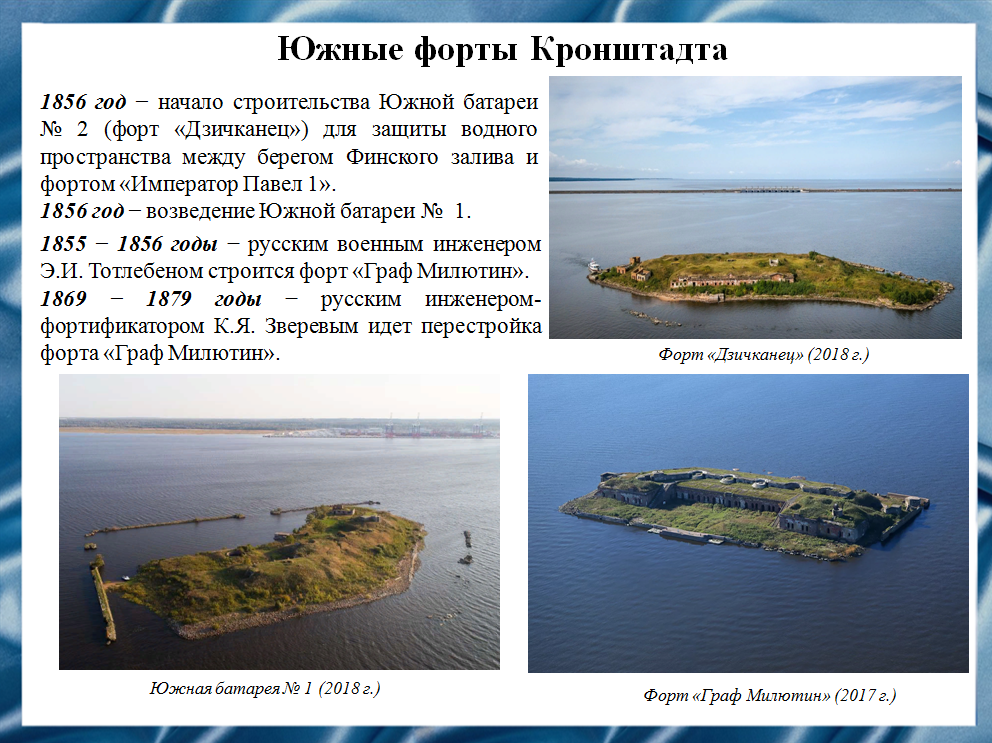 Форт «Дзичканец» находится на самом маленьком острове, его размеры всего 150 метров в длину. К 1868 году берег форта был укреплён каменным обводом. На форте «Граф Милютин» впервые в русской фортификации орудия были установлены в башнях. Батареи «Южная № 1, № 2» построены инженером Э.И. Тотлебеном. Перестроены в 1865—1868 годах инженером К.Я. Зверевым. Слайд 8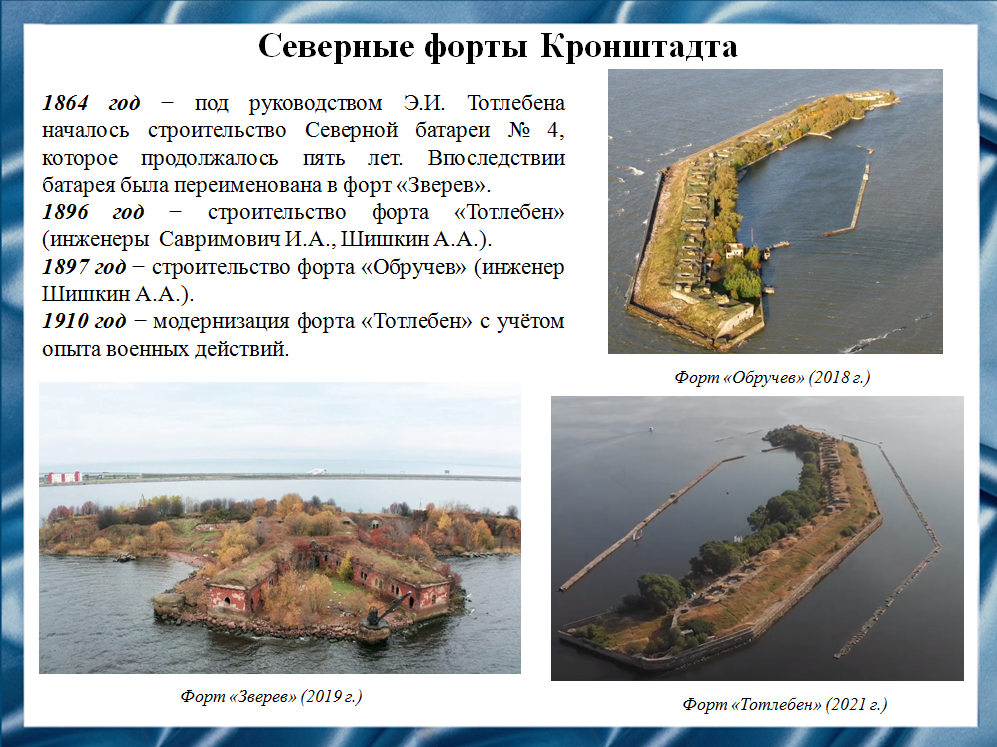 Форт «Обручев» стал самым большим фортом Кронштадта. Форты «Обручев» и «Тотлебен» уже не могли обеспечить полноценную защиту городу Кронштадт. В итоге на этих фортах были установлены пушки, снятые с крейсера «Рюрик», которые защищали город в годы Великой Отечественной войны.Форты приняли на себя основную тяжесть финской артиллерии. Первые самолёты, прорвавшиеся на нашу территорию, были сбиты именно здесь, северными фортами. Слайд 9           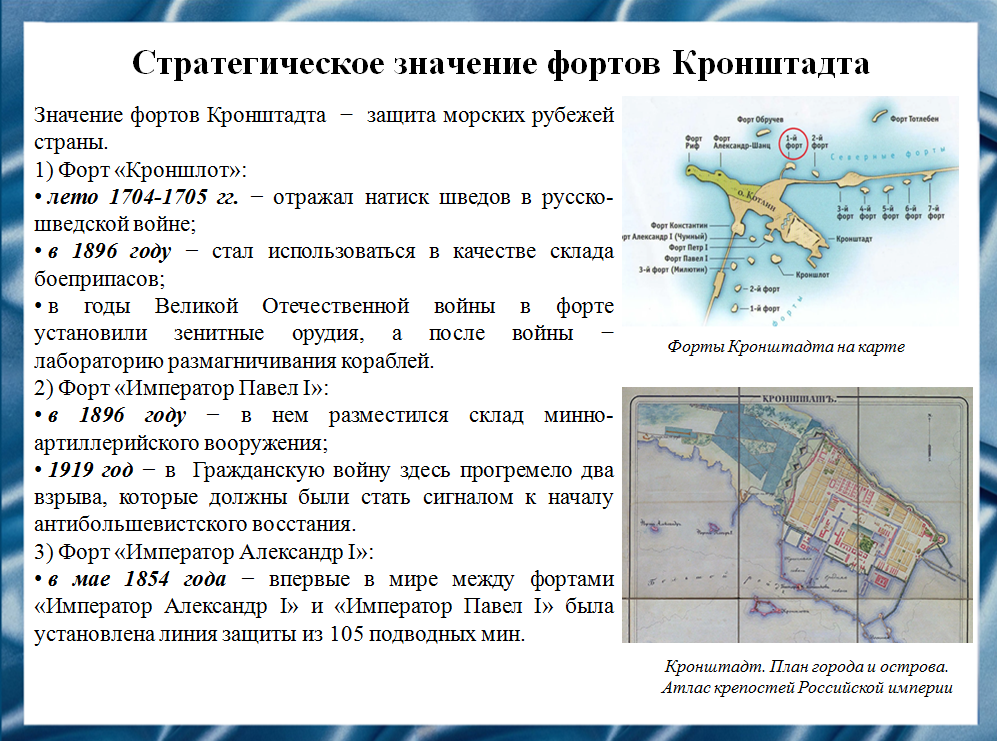 Своеобразное ожерелье из фортов и батарей, расположенных в акватории Финского залива вокруг крепости Кронштадт, играло значительную роль в защите Санкт-Петербурга от врагов. Уникальное фортификационное решение таких искусственных заградительных сооружений, дополненных минными полями, плавучими батареями и мобильными эскадрами – крупное достижение русских военных инженеров и строителей.   Наибольшую мощь крепость Кронштадта обрела к началу XX века. Она являла собой колоссальный оборонительный комплекс – форты, батареи, укрепления, казармы, железные дороги, 17 искусственных островов.Орудия фортов и батарей Кронштадта сыграли огромную роль в боях по освобождению Ленинграда от блокады в январе 1944 года.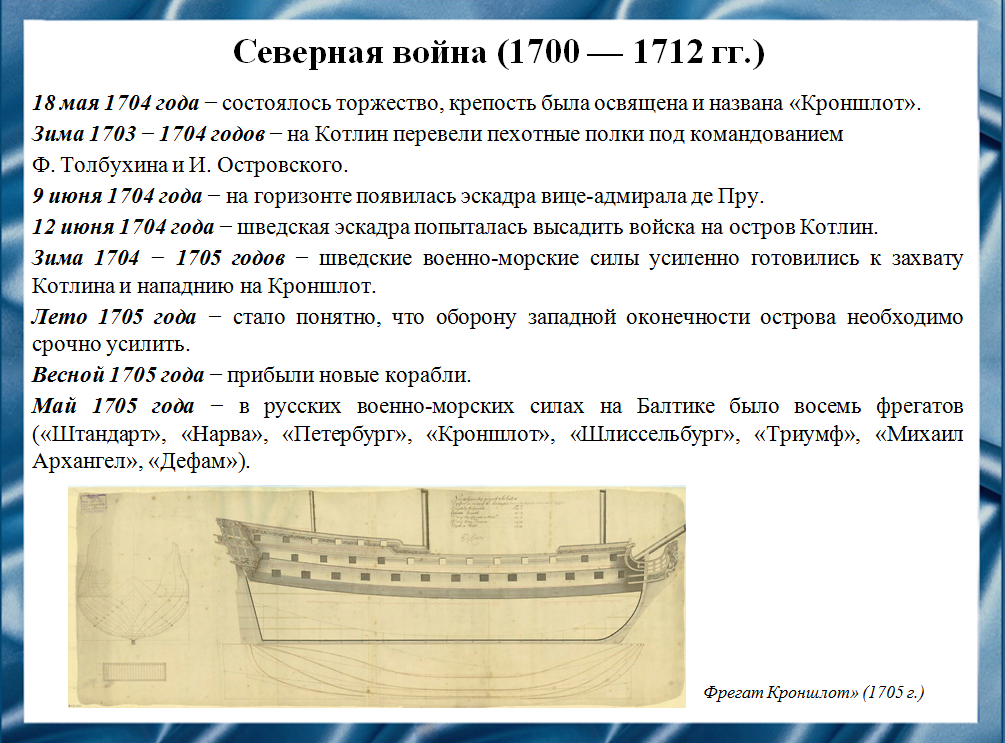 Слайд 10В период Северной войны на форте «Кроншлот» возвели укрепления, построили насыпь с башней и  пушками. Затем возвели укрепление и батарею на южном берегу острова.Любой вражеский корабль, проходящий южным фарватером, неминуемо попадал под перекрестный обстрел орудий батарей Котлина и пушек Кроншлота. В 1704 году шведский десант высадился в воду и двинулся на сушу. В этот момент их встретил внезапный ружейный залп. Шведские солдаты не ожидали встретить на пустом острове противника и отступили. После этого шведская эскадра двинулась к Кроншлоту и два дня шла артиллерийская перестрелка. Ни форт, ни шведские корабли не получили серьёзных повреждений. На третий день шведы отступили и в 1704 году больше не появлялись.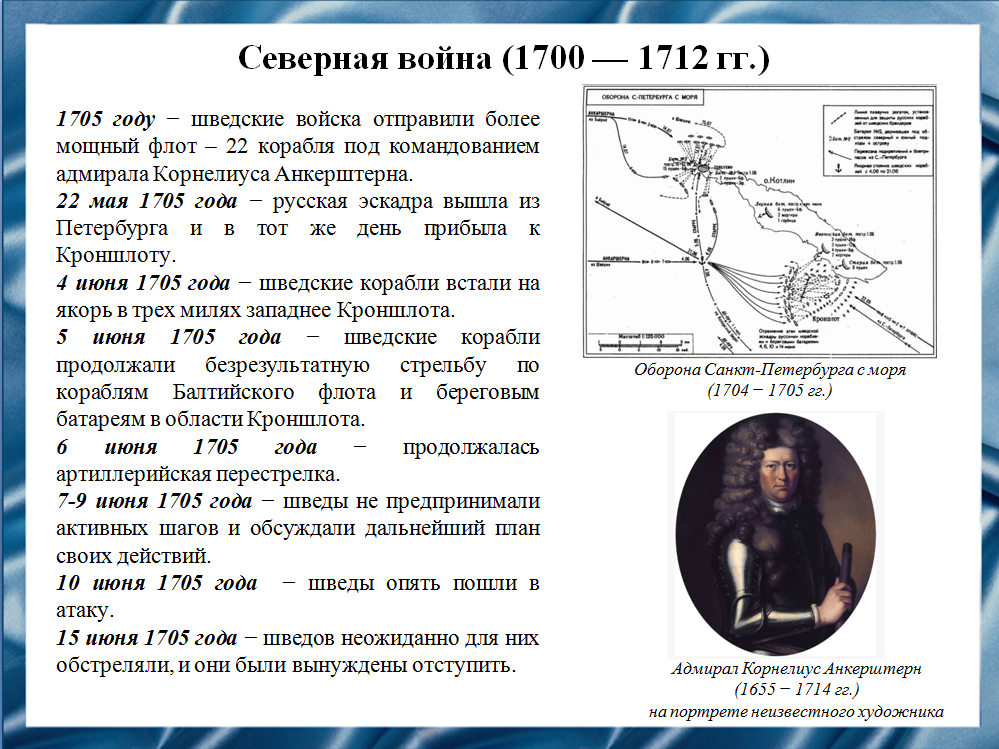 Слайд 11В 1705 году Северная война возобновилась. В непосредственной близости от русских кораблей находились южные батареи и форт Кроншлот. Они создавали весьма значительную плотность огня. Шведская эскадра с ходу попыталась прорваться. Но меткие залпы русских кораблей и батареи заставили их отойти. Отряд шведов подошел к заграждениям и, сблизившись с русскими кораблями на дистанцию артиллерийского огня, начал перестрелку. Но вскоре был вынужден отойти под огнём батареи, и примкнуть к кораблям, которые обстреливали Кроншлот.Слайд 12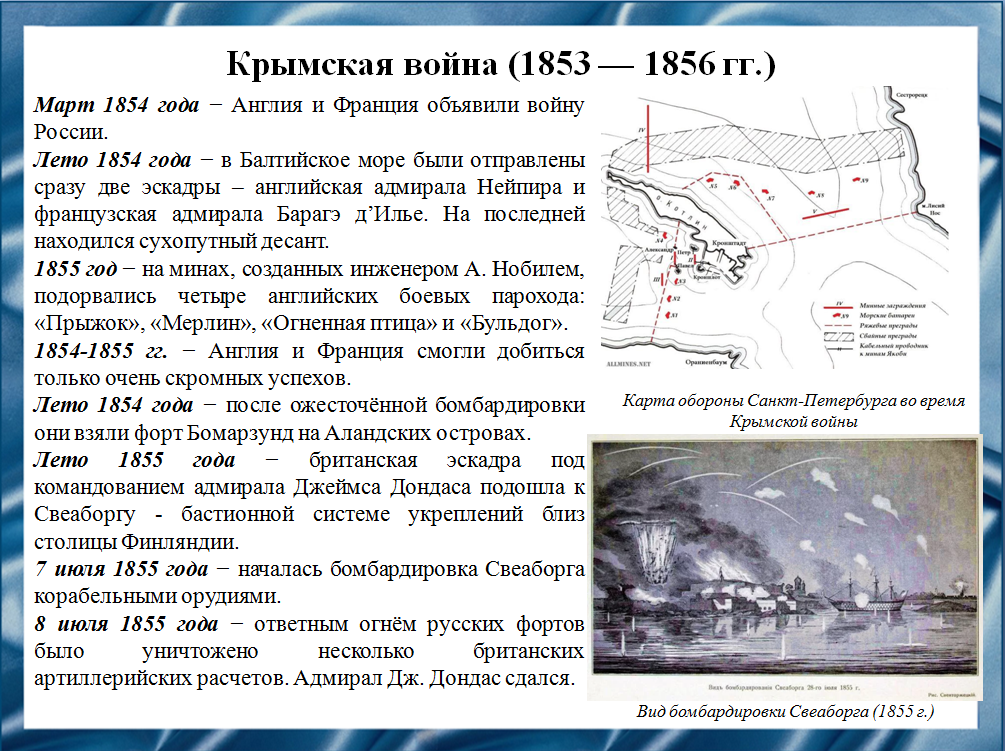 В период Крымской войны Санкт-Петербург оказался под угрозой нападения. Стратегия России на море могла быть только оборонительной.Для англичан и французов Петербург представлял собой ещё более желанную цель, чем Севастополь. Потопить русский флот в Кронштадте и сжечь северную столицу – было задачей Наполеона III.В целях предотвращения внезапного прорыва англо-французского флота к Кронштадту и Петербургу было решено перегородить Финский залив с севера на юг минными заграждениями. Этим и ограничились военные действия на Балтике в Крымскую войну. Петербург остался неуязвим.Слайд 13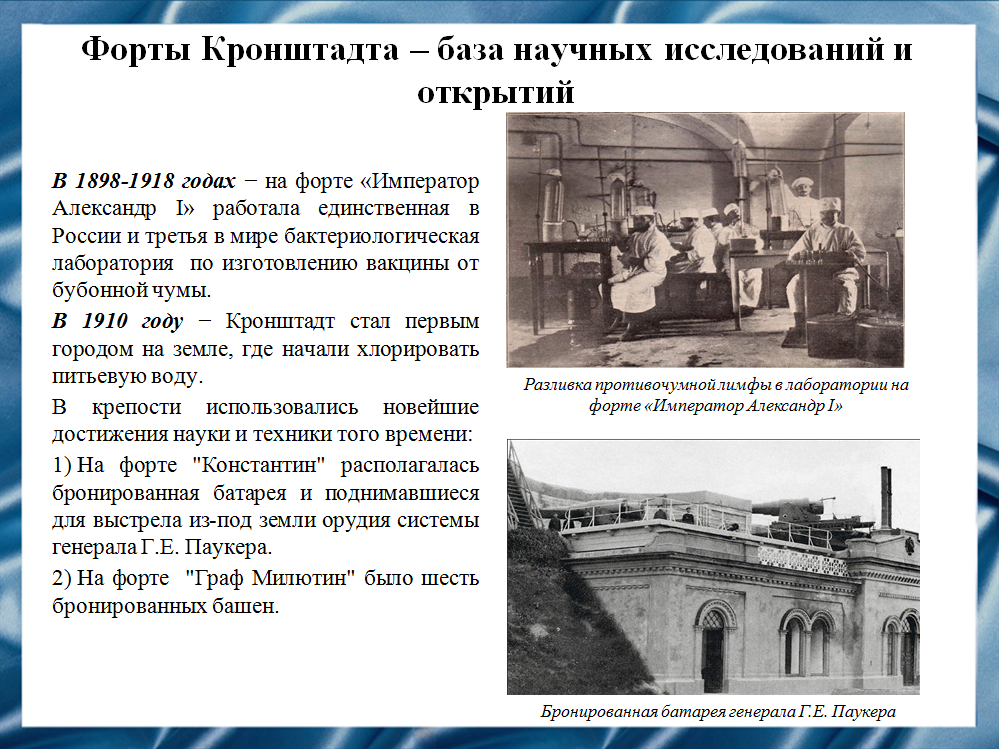 Кронштадт являлся крупным центром подготовки кадров для флота. С 1771 по 1798 года в Кронштадте находился Морской кадетский корпус (его окончили выдающиеся русские моряки Ф.Ф. Беллинсгаузен, В.М. Головнин,                             И.Ф. Крузенштерн, Ю.Ф. Лисянский, П.И. Рикорд, Д.Н. Сенявин). Слайд 14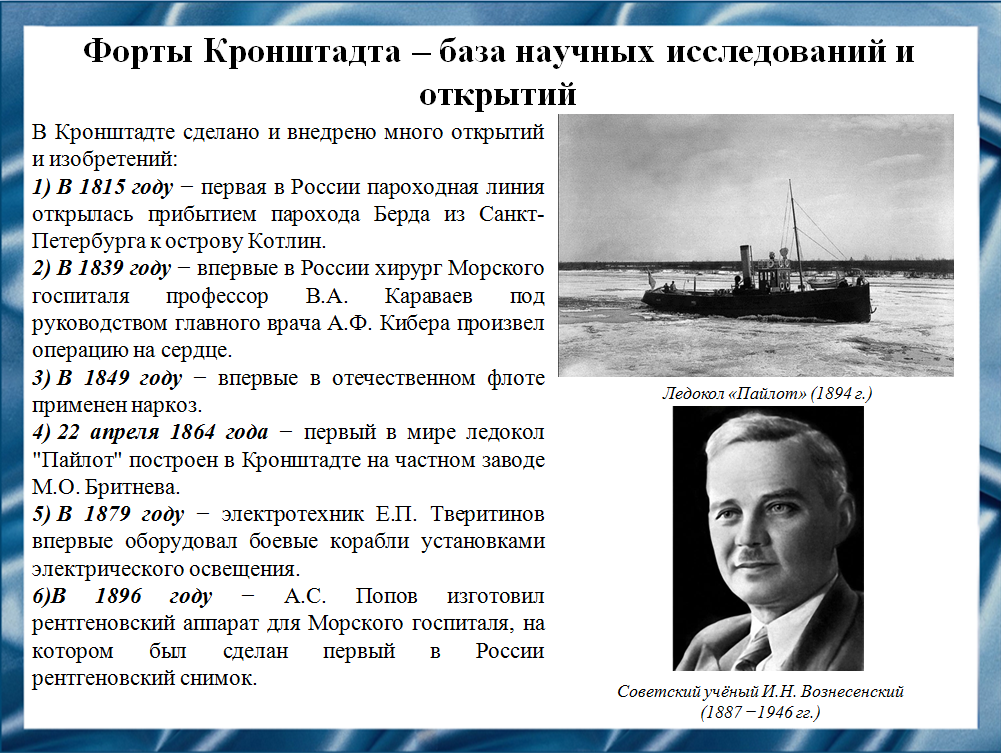 В гаванях и на рейдах Кронштадта испытывались подводная лодка и торпеда И.Ф. Александровского, подводная лодка К.А. Шильдера, мины                      Б.С. Якоби и Л. Нобеля. На Большом Кронштадтском рейде впервые в мире обнаружен эффект отражения радиоволн от кораблей в море, использованный впоследствии в радиолокации. Кронштадт – родина многих известных ученых: И.Н. Вознесенского,          Н.П. Дубинина, Г.К. Евграфова, П.Л. Капицы. В разное время здесь жили писатели и поэты: В.И. Даль, К.М. Станюкович, В.Г. Короленко.  Все вышесказанное говорит о том, что Кронштадт и его форты имеют огромное культурное и научное значение.Слайд 15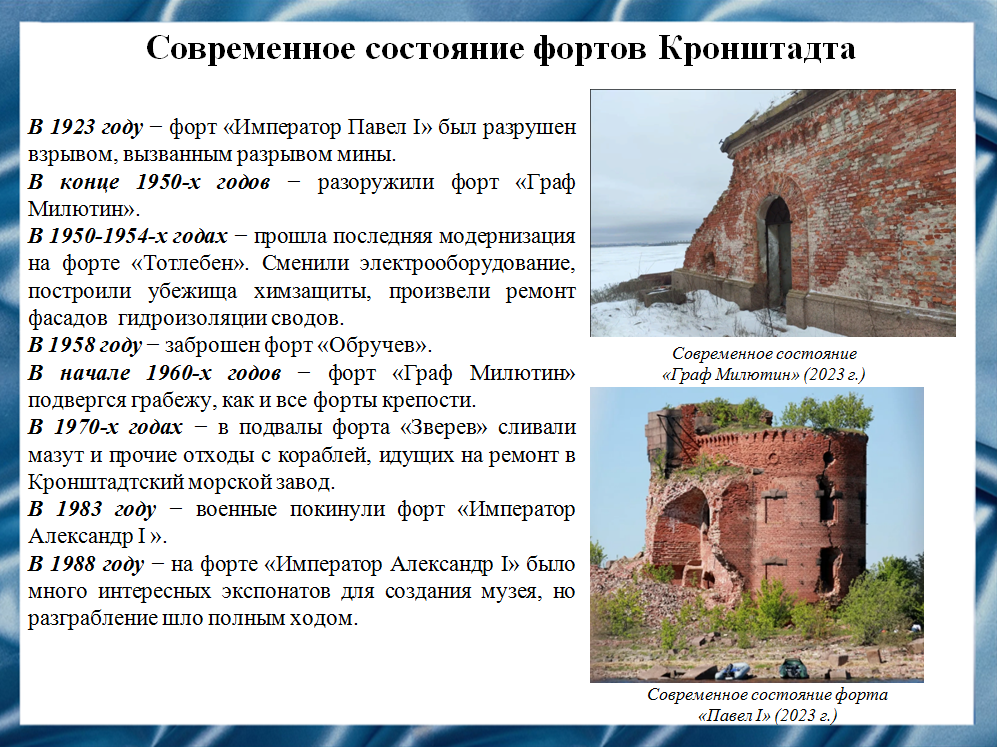 Туристы поджигали мазут, и форт «Зверев» горел по несколько суток. Фактически от форта остался один остров.Многие металлические конструкции с форта «Граф Милютин» были сняты «Вторчерметом». Сейчас форт заброшен и служит «базой» для дикого туриста. Двор форта изрыт искателями медных кабелей. Общее состояние конструкций удовлетворительное, но назвать этот  обломок некогда мощнейшей морской крепостью мира – нельзя.Южные форты № 1 и № 2 («Дзичканец») оказались окончательно заброшенными. Все ценное сняли военные, остальное – обыватели. Сейчас форт «Император Александр I» принадлежит Арсеналу № 18 Кронштадта и тихо разрушается. От форта сохранились одни стены, все чугунные детали полностью исчезли на «сувениры», ни дверей, ни оконных подлинных рам, ничего!Но! В настоящие время по замыслу проекта «Остров фортов» бывшие оборонительные сооружения обретут новую жизнь. Они включены в концепцию большого военно-исторического парка, куда войдут флотский музей, выставочный центр для проведения морских салонов, два отеля и спортцентр. Разработчики проекта постарались максимально сохранить исторический облик фортов, какими они были в первой трети XX века. Специалисты не только восстановят конструкции фортов, но и отреставрируют стены, кровлю, оконные и дверные проемы, своды лестниц и казематов, а также воссоздадут элементы фасадов. По плану на "Кроншлоте" будет работать музейный комплекс, посвященный первому форту Кронштадта, а также сувенирный магазин и ресторан. Там же предусмотрена площадка для бракосочетаний и других торжественных мероприятий.Ресторан и гостиница будут организованы на форте "Император Александр I». Кроме того, здесь откроют музей истории борьбы с инфекционными заболеваниями.На форте "Петр I " разместится музей минно-взрывного дела, будут организованы смотровые площадки.Впрочем, оценить перемены туристы уже смогли. На побережье Финского залива открыт большой крытый фудкорт, спортивная площадка с тренажерами и беговой дорожкой, а также оборудованные места для игры в шахматы.В целом проект «Остров фортов» выполняет миссию по сохранению национального культурного наследия и экологии Финского залива. 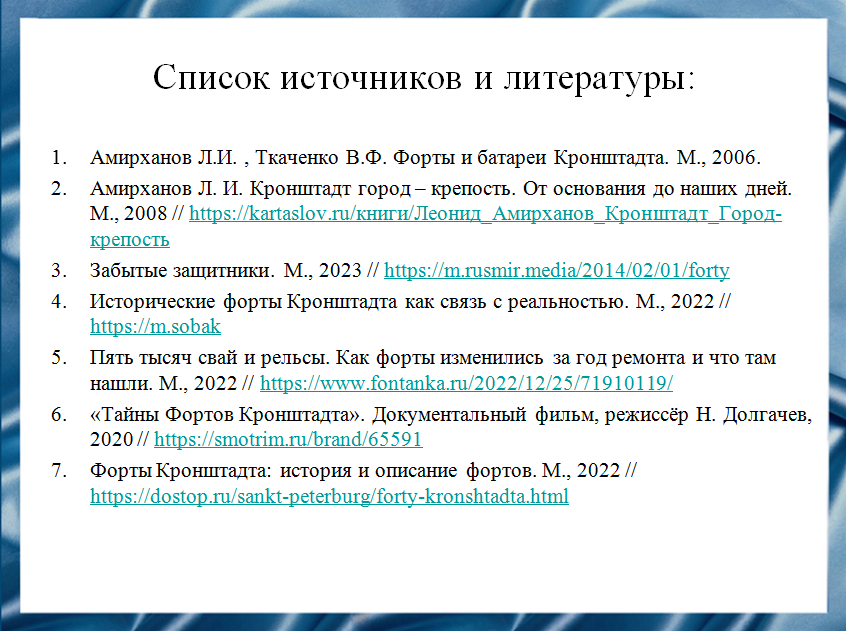 Слайд 16Наш доклад основывается на данных источниках и литературе:Амирханов Л.И. , Ткаченко В.Ф. Форты и батареи Кронштадта. М., 2006.Амирханов Л. И. Кронштадт город – крепость. От основания до наших дней. М., 2008 // https://kartaslov.ru/книги/Леонид_Амирханов_Кронштадт_Город-крепость Забытые защитники. М., 2023 // https://m.rusmir.media/2014/02/01/forty Исторические форты Кронштадта как связь с реальностью. М., 2022 // https://m.sobak Пять тысяч свай и рельсы. Как форты изменились за год ремонта и что там нашли. М., 2022 // https://www.fontanka.ru/2022/12/25/71910119/ «Тайны Фортов Кронштадта». Документальный фильм, режиссёр Н. Долгачев, 2020 // https://smotrim.ru/brand/65591 Форты Кронштадта: история и описание фортов. М., 2022 // https://dostop.ru/sankt-peterburg/forty-kronshtadta.html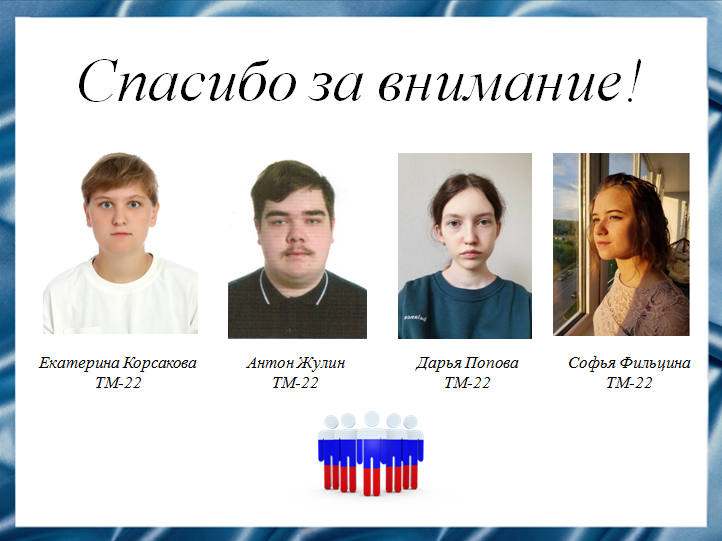 Слайд 17Спасибо за внимание!